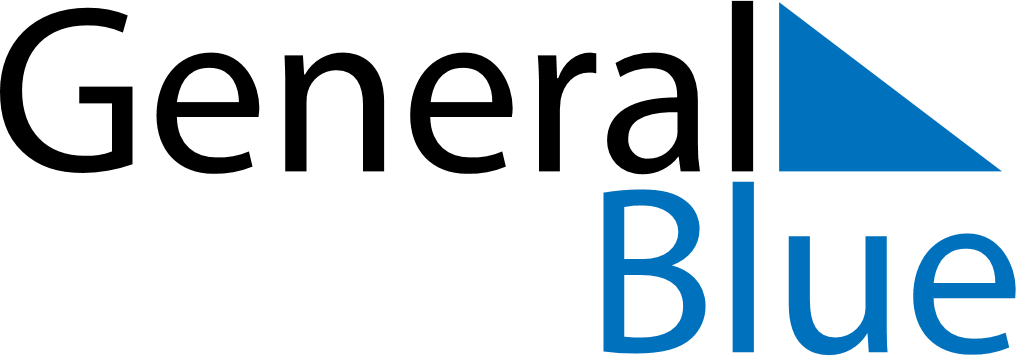 August 2029August 2029August 2029South KoreaSouth KoreaSundayMondayTuesdayWednesdayThursdayFridaySaturday123456789101112131415161718Liberation Day19202122232425262728293031